Supplement A. Attrition DiagramDiagram shows the inclusion and exclusion criteria applied to the inpatient and hospital-based outpatient populations identified in the Premier Healthcare Database with orthopedic surgical discharges between July 1, 2010 and June 30, 2015.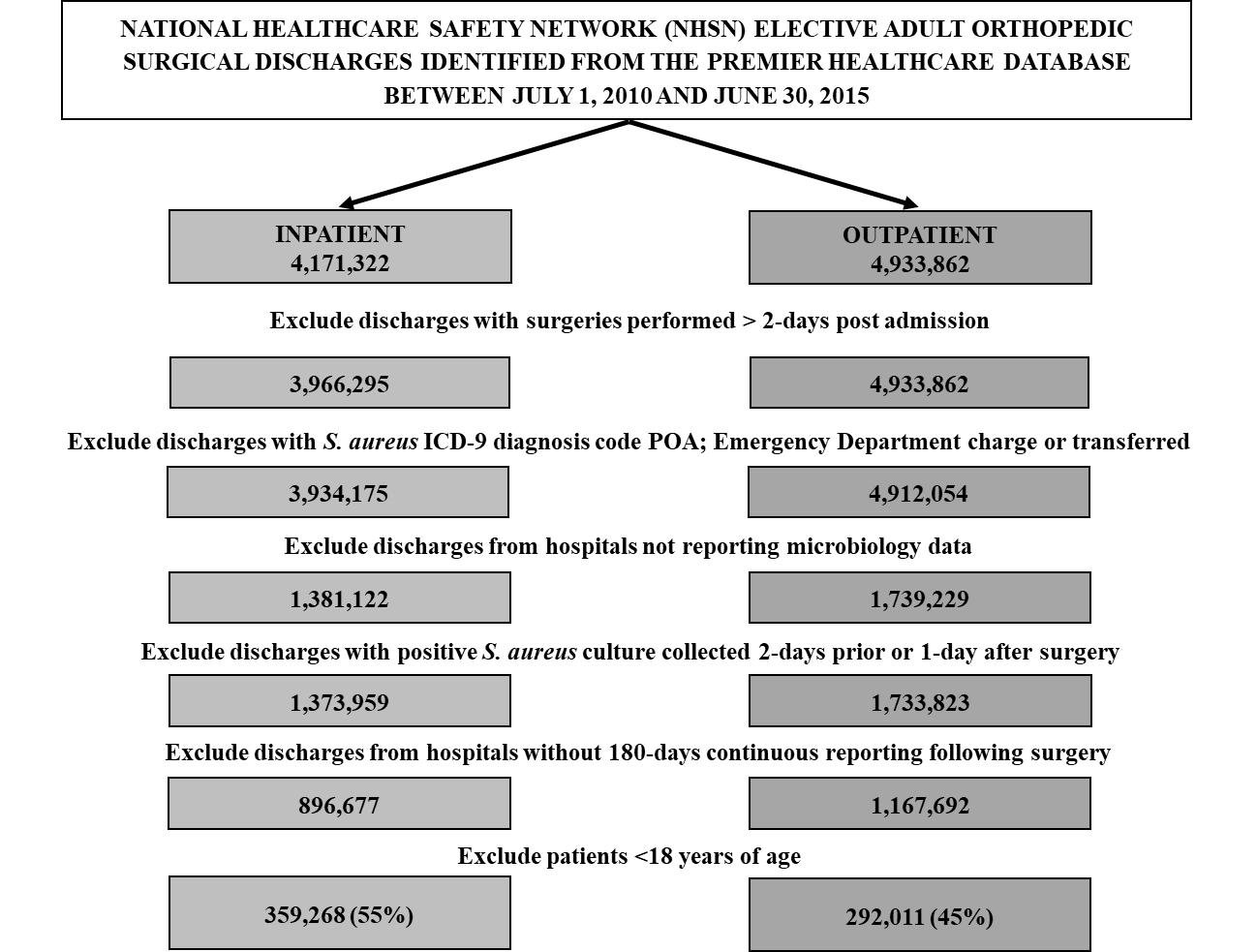 